竞价文件采购方式：线上竞价项目名称：广东省监狱管理局会议用茶叶采购项目     广东省监狱管理局云采链（广州）信息科技有限公司二零二三年二月第一章竞价须知本项目通过云采链线上采购一体化平台进行竞价，参与竞价的供应商必须登录平台进行注册，注册成功后方可参与项目竞价。语言要求供应商提交的响应文件以及供应商与采购人或平台就有关项目的所有来往函电均应使用中文书写。供应商提交的文件或资料可以用另一种语言，但相应内容应附有中文翻译本，由翻译机构盖章或者翻译人员签名。两种语言不一致时以中文翻译本为准。  在云采链平台参与项目竞价后放弃成交资格超过三次（含三次）的供应商连同该供应商同一法人名下所有公司将被列入平台黑名单，永久不得参与平台的项目竞价。  竞价须知竞价说明参与竞价的供应商应承担所有与准备和参加竞价有关的费用，不论竞价的结果如何，采购人和代理机构均无义务和责任承担这些费用。参与竞价的供应商必须按竞价附件的格式填写，不得随意增加或删除表格内容。除单价、金额或项目要求填写的内容外，不得擅自改动竞价附件内容，否则将有可能影响成交结果，不推荐为成交候选人。参与竞价的供应商需对用户需求书的所有条款进行整体响应，用户需求书条款若有一条负偏离或不响应，不推荐为成交候选人。若成交供应商自身原因无法完成本项目，则采购人有权利保留追究责任。成交供应商因自身原因被取消成交资格，采购人可重新启动采购或按竞价公告规定顺延推选符合要求的供应商作为成交人。若本项目竞价采购失败，采购人将重新采购，届时采购人有权根据项目具体情况，决定重新采购项目的采购方式。成交供应商若无正当理由恶意放弃成交资格，采购人有权将拒绝其参加本项目重新组织的竞价采购活动。如采购人或代理机构在审核或复核参与竞价的供应商所提交的竞价资料时，供应商须无条件配合；期间若发现存在弄虚作假或相关的失信记录或违反国家法律法规等相关的不良情形，采购人可取消其成交资格并保留追究责任的权力。参与竞价的供应商向我司咨询的有关项目事项，一切以竞价文件规定和竞价公告规定以及本公司的书面答复为准，其他一切形式均为个人意见，不代表本公司的意见；参与竞价的供应商应认真阅读、并充分理解竞价文件的全部内容（包括所有的补充、修改内容重要事项、格式、条款、服务要求和技术规范、参数及要求等）。供应商没有按照竞价文件要求提交全部资料，或者参与竞价所上传的文件没有对竞价文件在各方面都作出实质性响应是供应商的风险，有可能导致其竞价被拒绝，或被认定为无效竞价。采购人有权拒绝接受任何不合格的货物或服务，由此产生的费用及相关后果均由成交供应商自行承担；供应商认为竞价结果损害其权益的，应按照云采链平台相关指引在规定的时间内向采购人或代理机构提交书面质疑，不提交的视为无异议，逾期提交将不予受理。本竞价公告和竞价文件的解释权归“云采链线上采购一体化平台”所有。竞价文件的澄清或修改采购人或者采购代理机构可以对已发出的竞价文件进行必要的澄清或者修改。澄清或者修改的内容将在云采链平台上发布澄清（更正/变更）公告。无论澄清或者修改的内容是否影响竞价，平台将以短信形式通知所有的报名供应商；报名供应商应按要求履行相应的义务；如报名截止时间少于一个工作日的，采购人或者采购代理机构应当相应顺延报名的截止时间。采购人或者采购代理机构发出的澄清或修改（更正/变更）的内容为竞价文件的组成部分，并对供应商具有约束力。报名要求（参与竞价的供应商资质要求: 报名时需要提供以下盖章资料，并对上传的报名文件资料承担责任）具有独立承担民事责任的在中华人民共和国境内注册的法人或其他组织（提供法人或其他组织的营业执照等证明材料）；供应商完全响应本项目用户需求的条款、内容及要求的，提供用户需求书响应声明函即可，格式详见附件； 本项目不接受联合体竞价，且供应商须提供供应商资格声明函，格式详见附件； 供应商具有有效的《食品经营许可证》或《食品生产许可证》。（提供有效期内的证书复印件）（如国家另有规定，则适用其规定）。报价要求（报价时需要提供以下盖章资料，并对上传的竞价文件资料承担责任）通过报名供应商应根据本公告要求，在规定的竞价时间内对采购项目进行报价，同时按本公告要求完整、真实、准确地填写并上传相应报价附件（报价表）。公告中的报价次数指报价期间供应商可进行的最多报价次数。如报价次数为2次，指供应商最多可进行2次报价。如供应商只进行1次报价，则以此次报价为准；如供应商因报价有误或其他原因需重新进行第2次报价，则以第2次报价为准，以此类推。确定成交候选人本项目以下浮率形式进行报价，如项目存在最高限价或单价最高限价，成交总金额（单价）=最高限价（单价最高限价）×（1-下浮率）。报价时间截止后，系统按下浮率由高到低顺序排列，下浮率最高的为第一成交候选人，报下浮率相同的，按报价时间在前的为第一成交候选人；报下浮率次高的为第二成交候选人，以此类推。（示例：如A项目采购一批鸿雁英红九号红茶，以实际供应量进行结算，该项目以下浮率形式报价，鸿雁英红九号红茶预算单价为340元/斤，某供应商报下浮率为10%，则成交单价=340元/斤 *（1-10%）=306元/斤）。无效报价下浮率报价没有大于或等于100%，也没有为负数，且是固定唯一值的，否则为无效报价。参与竞价的供应商报价超过最高限价或低于最低限价或超过项目对应产品单项最高限价的视为无效报价。参与竞价的供应商须提供本项目要求的资质文件，如果不按公告规定或竞价文件要求等相关规定提供符合要求的资质文件，将被视为无效报价；参与竞价的供应商须对本项目采购内容进行整体报价，任何只对其中一部分内容进行的报价都被视为无效报价。报价表以及有报价供应商落款的报价文件必须加盖报价供应商公章，否则视为无效报价；大写金额和小写金额不一致的，以大写金额为准；单价金额小数点或者百分比有明显错位的，以报价表的总价为准，并修改单价；总价金额与按单价汇总金额不一致的，以单价金额计算结果为准；不接受总价优惠折扣形式的报价，供应商应将对项目的优惠直接在清单报价中体现出来。如果供应商不接受对其错误的更正，其报价将被视为无效报价；按有关法律、法规、规章属于报价无效的。有下列情形之一的，视为串通竞价，其报价无效：存在单位负责人为同一人或存在控股、管理关系的不同单位参与同一竞价项目；不同供应商的响应文件由同一单位或者个人编制；不同供应商委托同一单位或者个人办理竞价事宜；不同供应商使用同一IP地址参与竞价；不同供应商的响应文件载明的项目管理成员或者联系人员为同一人；不同供应商的响应文件异常一致或者报价呈规律性差异；不同供应商的响应文件相互混淆；不同供应商的平台使用费从同一单位或者个人的账户转出；竞价活动失败出现下列情况的，本次竞价活动失败：(1)报名供应商不足3家；(2)报价供应商不足3家；出现影响采购公正的违法、违规行为的；因重大变故，采购任务取消的；使用费成交供应商须向平台服务商云采链线上采购一体化平台缴纳平台使用费，金额为预算金额的1.5%（四舍五入取整数）；成交供应商无正当理由放弃成交资格的必须按竞价公告等相关规定缴纳相应的平台使用费；如确实因不可抗力放弃成交资格的，应在不可抗力发生后三个工作日内予以通知采购代理机构并提供相关的证明；如逾期，采购代理机构不予退还平台使用费；联系方式扫码关注微信公众号“云采链互联服务平台”，即可在线咨询相关事项。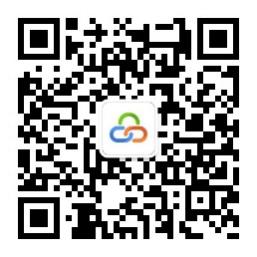 第二章 用户需求书说明：响应供应商须对本项目进行整体响应，任何只对其中一部分进行的响应都被视为无效响应。项目一览表项目基本概况本项目为广东省监狱管理局所需的会议、接待茶叶的采购，采购期限为2年，总供货金额不超过人民币6万元。本项目所需物资按月计划实施采购或必要时临时采购。预计采购金额约人民币3万元/年，计划采购的货物清单及最高单价限价见“采购需求清单”。采购需求清单注：采购内容包括但不限于以上清单所列品种，如以上清单中未列明的品种，成交人也需无条件按采购人具体要求进行采购供货。货物报价、品种、质量要求响应报价包含产品价格、运输、装卸、售后服务、保险、搬运费、税金等一切费用。采购价格要求：1.采购需求清单内的品种，以最高单价限价作为采购价；采购需求清单外的品种，参照京东商城自营店该品种零售价下浮5%作为采购价，如京东商城自营店无同类商品价格，则由采购人在项目属地进行市场调查，以市场调查最低价作为采购价。货物总体质量要求成交人所提供会议、接待茶叶必须是未曾使用过的，其质量、型号规格及技术特征符合竞价文件的要求。包装应完好无破漏，不存在危及人身、财产安全的不合理危险。货物应当具备其应当具备的使用性能，应当符合国家或行业标准。成交人所提供的会议、接待茶叶必须符合国家质量要求，技术指标应与成交人响应文件所陈述的指标保持一致。成交人保证提供的会议、接待茶叶不侵犯任何第三方的专利、商标或版权，否则，成交人须承担对第三方的专利或版权的侵权责任并承担因此而发生的所有费用(包括但不限于直接或间接经济损失、律师费、诉讼费等费用)。会议、接待茶叶除采购人有特别规定外，保质保用期按相关国家标准或行业标准执行（保质保用期自采购人用户单位验收之日起计算），产品剩余保质期不少于产品原有保质期的三分之二。保质保用期内非采购人的人为原因而出现产品质量问题，由成交人负责包换或包退，并承担因此而产生的一切费用。合同签订及履约保证金在《成交通知书》发出后10个工作日内，成交人须向采购人支付合同金额的10%作为履约保证金，其中中小企业按照5%收取，成交人支付履约保证金后签订合同。履约保证金在合同终结后如无违约行为则一次性无息退还。发生以下情形，经调查属实的，扣除10%履约保证金：未按要求随货提供相关票证；货物质量验收不合格；未按采购人采购计划时间供货（提前一天与采购人协商，且未影响正常办公的除外）；供货数量仅为采购人采购计划数量的80%—90%（不含本数），且未影响使用的（供应数大于计划数的，可退回给成交人或验收合格后入库，不扣除履约保证金）；未按采购人指定地点交货；货物出现质量问题，成交人不积极配合查找原因，不及时反馈处理结果；成交单位工作人员不遵守监狱各项管理规定。发生以下情形，经调查属实的，扣除20%履约保证金：供应货物品种、品牌、规格或质量等级与合同不符；因退货或未按采购人采购计划数量、时间供应，造成采购人办公无法正常进行的；供货数量低于采购人采购计划数量的80%（含本数）；同一品种货物连续两次验收发现质量不合格产品并退货；把采购人验收不合格退货的货物作为正品重新配送；在包装、运输、交货等环节不符合安全要求；组织机构发生调整，或经营场所、联系人、联系方式变更，未及时通知采购人业务部门，造成无法及时联系；发生以下情形，经调查属实的，扣除50%履约保证金：成交单位的工作人员不遵守采购人管理规定的，造成社会不良影响。如在合同执行期间因成交人违约导致履约保证金部分扣除，成交人需在五个工作日内将扣除的履约保证金补齐。如成交人在合同执行过程需终止执行合同的，需提前一个月以书面形式告知采购人，否则按单方面终止执行合同处理，履约保证金不退还，且成交人需承担赔偿采购人因此造成的损失。项目要求本项目包含但不限于会议、接待茶叶的购买与履行合同所有的服务。供应商所提供的项目内会议、接待茶叶必须是原装、全新的产品，并且符合国家有关标准以及该产品的出厂标准。供应商必须对竞价文件内全部内容进行响应，不允许只对其中部分内容进行响应。供应商要对响应的每一种商品在《响应分项报价表》中填写清楚品牌、型号（无要求的除外）。成交人提供本项目内的会议、接待茶叶时，须按照采购人要求打包配送。送货要求会议、接待茶叶的送货成交人送货期限：收到采购人订单后3个日历天内交货，紧急采购则按照采购人要求时间送达指定地点。成交人送货地点：采购人指定地点。送货前在运输途中发生人身损害、货物损失或造成第三方人身、财产损害的，采购人不承担任何责任。验收要求验收按国家有关的规定、规范进行。所有的会议、接待茶叶需由采购人进行验收，验收时如发现所交付的货物有短缺、次品、损坏或其它不符合本竞价文件规定之情形者，进行退货、换货处理，由此产生的费用由成交人承担。会议、接待茶叶验收应在采购人、成交人双方共同参与下进行。所有产品必须具备出厂合格证。会议、接待茶叶验收时如不符合竞价文件要求时，将被视作不合格，采购人使用单位有权拒收，有权要求退换。其他要求外来人员及车辆严格按照管理规定出入大门。外来人员若违反管理规定，将责成成交人将其解聘﹑辞退或调离，情节严重的将与成交人解除合同，有违法行为的送司法机关处理。合同履行期限（一）合同履行期限：采购期限为自合同签订之日起2年或采购人累计采购量达到项目预算金额后合同期限结束，以先到者为准。付款及结算方式合同款支付：成交人完成每一次供货订单且采购的会议、接待茶叶经采购人验收合格后，成交人凭验收单据结算，出具国家正式发票，采购人自收到发票起30个日历日内将货款汇至成交人指定银行帐户。每次按合同支付款项前，成交人应向采购人提供与支付金额相符的有效发票，且收款方、出具发票方、合同乙方均必须与成交人名称一致；付款方式：采用支票、银行汇票、电汇三种形式。第三章报价附件报价表注：供应商必须按报价表的格式填写，不得增加或删除表格内容。除品牌、下浮率或项目要求填写的内容外，不得擅自改动报价表内容，否则影响成交结果，不推荐为成交候选人。所有价格均系用人民币表示，单位为元，均为含税价。平台上报价与报价表合计不一致的，以报价表合计（经价格核准后的价格）为准。下浮率报价没有大于或等于100%，也没有为负数，且是固定唯一值的，否则为无效报价；下浮率高的为成交供应商。供应商所报下浮率为成交下浮率，即：合同物品单价=最高单价限价*（1-下浮率）；在本项目合同服务履行期间，该下浮率不作另行调整；响应下浮率的报价均应包含国家规定的税费、运费。本项目不接受有选择性的响应报价，只允许报一个下浮率，且所报的下浮率应当适用于该类别所有产品单品。供应商名称（单位盖公章）：                     日期：                      用户需求书响应声明函致：广东省监狱管理局、云采链（广州）信息科技有限公司关于贵单位、贵司发布广东省监狱管理局会议用茶叶采购项目的竞价公告，本公司（企业）愿意参加采购活动，并作出如下声明：本公司（企业）承诺在报名时已对于用户需求书中的各项条款、内容及要求给予充分考虑，明确承诺对于本项目的用户需求中的各项条款、内容及要求均为完全响应，不存在任意一条负偏离或不响应的情况。本公司（企业）清楚，若对于用户需求书各项条款存在任意一条负偏离或不响应的情况，不被推荐为成交候选人的要求。本公司（企业）承诺在本次采购活动中，如有违法、违规、弄虚作假行为，所造成的损失、不良后果及法律责任，一律由我公司（企业）承担。备注：本声明函必须提供且内容不得擅自删改，否则视为响应无效。本声明函如有虚假或与事实不符的，作无效报价处理。供应商名称（单位盖公章）：				日期：				          供应商资格声明函致：广东省监狱管理局、云采链（广州）信息科技有限公司：关于贵单位、贵公司发布 广东省监狱管理局会议用茶叶采购项目的采购公告，本公司（企业）愿意参加竞价，并声明：一、本公司（企业）具备以下条件：（一）具有独立承担民事责任的能力；（二）具有良好的商业信誉和健全的财务会计制度； （三）具有履行合同所必需的设备和专业技术能力；（四）有依法缴纳税收和社会保障资金的良好记录；（五）参加政府采购活动前三年内，在经营活动中没有重大违法记录；（六）法律、行政法规规定的其他条件。二、本公司（企业）具备独立完成合同内容的专业服务能力。三、本公司有固定的经营场所，信誉良好、售后维护服务好，并且在经营活动中无严重违法记录。四、本公司（企业）在本项目中不转包、分包或拆分合同项目，且不联合竞价。五、本公司（企业）不与所参投的本项目其他供应商存在隶属关系或同属一母公司或法人。本公司（企业）承诺在本次采购活动中，如有违法、违规、弄虚作假行为，所造成的损失、不良后果及法律责任，一律由我公司（企业）承担。特此声明！备注：本声明函必须提供且内容不得擅自删改，否则视为响应无效。本声明函如有虚假或与事实不符的，作无效报价处理。供应商名称（单位盖公章）：           日期：          项目名称数量服务期预算金额（含税）广东省监狱管理局会议用茶叶采购项目1批2年人民币60000元序号货物名称规格单价最高限价（元/斤）数量（斤）小计最高限价（元）1鸿雁英红九号红茶罐装（125克）34090306002鸿雁金萱绿茶罐装（150克）175125218753鸿雁金萱春绿茶罐装高级（150克）340206800序号项目名称数量单位下浮率报价备注1广东省监狱管理局会议用茶叶采购项目1批    %